Publicado en  el 27/10/2015 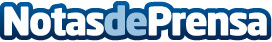 La Escuela de Tauromaquia de Madrid “Marcial Lalanda”, Premio Nacional de Tauromaquia 2015Otorgado por el Ministerio de Educación, Cultura y DeporteDatos de contacto:Nota de prensa publicada en: https://www.notasdeprensa.es/la-escuela-de-tauromaquia-de-madrid-marcial_1 Categorias: Nacional Premios http://www.notasdeprensa.es